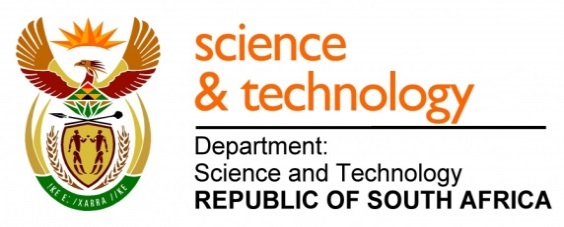 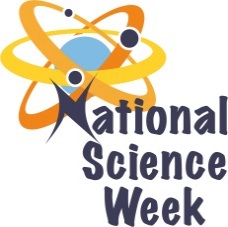 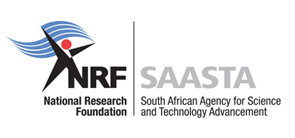 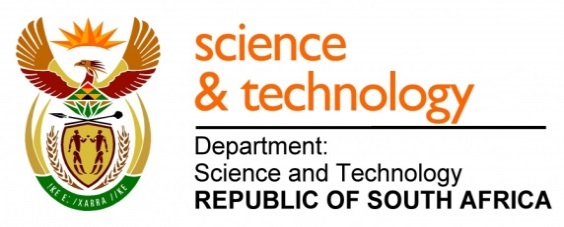 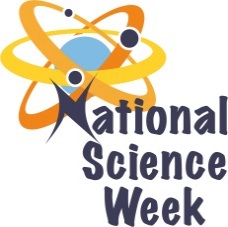 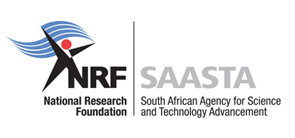 ORGANISATION NAME: 	ORGANISATION NAME: 	ORGANISATION NAME: 	ORGANISATION NAME: 	SAIP - South African Institute of PhysicsSAIP - South African Institute of PhysicsSAIP - South African Institute of PhysicsSAIP - South African Institute of PhysicsSAIP - South African Institute of PhysicsSAIP - South African Institute of PhysicsCONNECT WITH US ONLINECONNECT WITH US ONLINECONNECT WITH US ONLINETwitter: Twitter: >>>>>CONNECT WITH US ONLINECONNECT WITH US ONLINECONNECT WITH US ONLINEFacebook:Facebook:https://www.facebook.com/South-African-Institute-of-Physics-1660099704207118/ https://www.facebook.com/South-African-Institute-of-Physics-1660099704207118/ https://www.facebook.com/South-African-Institute-of-Physics-1660099704207118/ https://www.facebook.com/South-African-Institute-of-Physics-1660099704207118/ https://www.facebook.com/South-African-Institute-of-Physics-1660099704207118/ CONNECT WITH US ONLINECONNECT WITH US ONLINECONNECT WITH US ONLINEWebsite: Website: http://www.saip.org.za/ http://www.saip.org.za/ http://www.saip.org.za/ http://www.saip.org.za/ http://www.saip.org.za/ DATE OF ACTIVITYDISTRICT WHERE ACTIVITY BEING HELDVENUE WHERE ACTIVITY IS TAKING PLACEACTIVITIES (Provide a short description of the activity)ACTIVITIES (Provide a short description of the activity)ACTIVITIES (Provide a short description of the activity)TARGET AUDIENCETIMESLOTCONTACT PERSONEMAIL ADDRESSPHONE NUMBERBOOKING REQUIRED(YES OR NO)04/08/2017Eastern Cape – Port ElizabethNMMU South CampusPre-launch: Rocket simulation/building competition 2 days x 50 learners/ day  Prizegiving, Tour of the NMMU physics facilities including the HRTEM facility and Public lecturePre-launch: Rocket simulation/building competition 2 days x 50 learners/ day  Prizegiving, Tour of the NMMU physics facilities including the HRTEM facility and Public lecturePre-launch: Rocket simulation/building competition 2 days x 50 learners/ day  Prizegiving, Tour of the NMMU physics facilities including the HRTEM facility and Public lectureGeneral public, scholars and students09:00 – 15:00Prof André VenterAndre.venter@nmmu.ac.za041 504 2579Yes05/04/2017Eastern Cape – Port ElizabethNMMU South CampusLaunch:Rocket simulation/building competition 2 days x 50 learners/ day, Prizegiving, Tour of the NMMU physics facilities including the HRTEM facility and Public lectureLaunch:Rocket simulation/building competition 2 days x 50 learners/ day, Prizegiving, Tour of the NMMU physics facilities including the HRTEM facility and Public lectureLaunch:Rocket simulation/building competition 2 days x 50 learners/ day, Prizegiving, Tour of the NMMU physics facilities including the HRTEM facility and Public lectureGeneral public, scholars and students09:00 – 15:00Prof André VenterAndre.venter@nmmu.ac.za041 504 2579Yes6 – 12 AugustPotchefstroomNWUDistribute flyers on “Advancing Space Tourism”Distribute flyers on “Advancing Space Tourism”Distribute flyers on “Advancing Space Tourism”High school learners, students, academicsDuring the weekProf. I LoubserIlani.Loubser@nwu.ac.za 018 299 4398No6-12 August KZN UniZulu Campus Distribute flyers on “Advancing Space Tourism”Distribute flyers on “Advancing Space Tourism”Distribute flyers on “Advancing Space Tourism”students, academics09:00 – 15:00Mr Thulani Jilithulani.jili@gmail.com035 902 6000No07-11 AugustKZN Kwadlangezwa and schools surrounding areasOutreach to various schools and distribution of flyerOutreach to various schools and distribution of flyerOutreach to various schools and distribution of flyer-Grade 10, 11 and 12 learners-Educators09:00 – 15:00Mr Thulani Jilithulani.jili@gmail.com035 902 6000No9-10 August KZNUniZulu Public talks in mathematical in physicsPublic talks in mathematical in physicsPublic talks in mathematical in physicsGeneral public, scholars, academics, researchers and students09:00 – 17:00Mr Thulani Jilithulani.jili@gmail.com035 902 6000No7– 12 AugustPotchefstroom / Klerksdorp regionNorthwestOutreach to various schools and distribution of flyerOutreach to various schools and distribution of flyerOutreach to various schools and distribution of flyerHigh school students12:00 – 13:00Dr. RD StraussIlani.Loubser@nwu.ac.za 018 299 4398No7 August 2017Cape Wine Lands District MunicipalityUWCDistribute flyers on “Advancing Space Tourism”Distribute flyers on “Advancing Space Tourism”Distribute flyers on “Advancing Space Tourism”General public, scholars and students09:00 – 15:00Dr Mark Herbertmsherbert@uwc.ac.zaNo 7-11 /08/2017Tshwane MetropolitanTUT/ surrounding arearsDistribute flyers on “Advancing Space Tourism”Distribute flyers on “Advancing Space Tourism”Distribute flyers on “Advancing Space Tourism”General public, staff and students09:00 – 15:00Prof Joseph AsanteAsanteJKO@tut.ac.za 012 382 6280No7 / 08 / 2017KrugersdorpDiepslootLodirile Secondary SchoolDiepsloot Secondary SchoolInteracting with Grade 10, 11 and 12 learners.  We will also be interacting with their educators Interacting with Grade 10, 11 and 12 learners.  We will also be interacting with their educators Interacting with Grade 10, 11 and 12 learners.  We will also be interacting with their educators Grade 10, 11 and 12 learnersEducators09:00 – 12:0014:00 – 16:30moloisj@unisa.ac.za0116709067No07/08/2017VHEMBEPatrick Ramaano SecondaryMotivational talks and Displaying Creative Physics. Use Galileoscopes to teach learners about stars.Motivational talks and Displaying Creative Physics. Use Galileoscopes to teach learners about stars.Motivational talks and Displaying Creative Physics. Use Galileoscopes to teach learners about stars.Grade 8 -1208H00 -15H00Eric.Maluta@univen.ac.za08170950321No07/08/2017Tshwane MetropolitanTUTDistribute flyers on “Advancing Space Tourism”Distribute flyers on “Advancing Space Tourism”Distribute flyers on “Advancing Space Tourism”General public, staff and students09:00 – 15:00Prof Joseph AsanteAsanteJKO@tut.ac.za 012 382 6280No08/08/2017MpumalangaMzimhlophe SecondaryPresent and make a laminated poster of UNIT Conversion for school Present and make a laminated poster of UNIT Conversion for school Present and make a laminated poster of UNIT Conversion for school -Grade 10, 11 and 12 learners-Educators09:00 – 15:00Prof Joseph AsanteAsanteJKO@tut.ac.za 012 382 6280No8 August 2017Boston, Western Cape.DF Malan High schoolLocal outreach to DF Malan High School:Perform Physics demonstration show to high school learners. The aim is to raise awareness of physics in South Africa and to encourage future science students to consider physics (specifically optics and photonics) as a potential subject. A physics demonstration show (roughly 60 – 90 minutes) will be performed for high school students, with specific emphasis on considering physics as your field of study or as a career.Local outreach to DF Malan High School:Perform Physics demonstration show to high school learners. The aim is to raise awareness of physics in South Africa and to encourage future science students to consider physics (specifically optics and photonics) as a potential subject. A physics demonstration show (roughly 60 – 90 minutes) will be performed for high school students, with specific emphasis on considering physics as your field of study or as a career.Local outreach to DF Malan High School:Perform Physics demonstration show to high school learners. The aim is to raise awareness of physics in South Africa and to encourage future science students to consider physics (specifically optics and photonics) as a potential subject. A physics demonstration show (roughly 60 – 90 minutes) will be performed for high school students, with specific emphasis on considering physics as your field of study or as a career.Grade 10 – 12 high school learnersSchool hours, between 9:00 and 13:00pietern@sun.ac.za021 808 3365Yes8-11 AugustCape Town MetropolitanUWCOutreach to schools. Learners from different schools attending University’s Smart program for a day.Outreach to schools. Learners from different schools attending University’s Smart program for a day.Outreach to schools. Learners from different schools attending University’s Smart program for a day.Grade 10 – 12 high school learners10:00-12:00Dr Mark Herbertmsherbert@uwc.ac.zaYes 8/ 08 / 2017Atteridgeville Bokgoni High School Interacting with Grade 10, 11 and 12 learners.  We will also be interacting with their educatorsInteracting with Grade 10, 11 and 12 learners.  We will also be interacting with their educatorsInteracting with Grade 10, 11 and 12 learners.  We will also be interacting with their educators-Grade 10, 11 and 12 learners- Educators10:00 – 13:00moloisj@unisa.ac.za0116709067No08/08/2017VHEMBEThohoyandou SecondaryMotivational talks and Displaying Creative PhysicsMotivational talks and Displaying Creative PhysicsMotivational talks and Displaying Creative PhysicsGrade 8 -1208H00 -15H00Eric.Maluta@univen.ac.za08170950321No8 AugustPotchefstroomNWULunch-hour colloquium at local Science CentreLunch-hour colloquium at local Science CentreLunch-hour colloquium at local Science CentreStudents13:00 – 14:00Dr. P KilianIlani.Loubser@nwu.ac.za 018 299 4398Yes08/08/2017CapricornSchools around Seshego Career exhibition and give motivational talks to the learners Career exhibition and give motivational talks to the learners Career exhibition and give motivational talks to the learners 40008:00-13:00mwmaswanganye@gmail.com/manamela.mf@gmail.com078 2132 405No9 August 2017StellenboschPhysics department, Stellenbosch UniversityA social evening with food and drinks for undergraduate and postgraduate students to interact and socialize. Aim is to encourage communication and collaboration between students.A social evening with food and drinks for undergraduate and postgraduate students to interact and socialize. Aim is to encourage communication and collaboration between students.A social evening with food and drinks for undergraduate and postgraduate students to interact and socialize. Aim is to encourage communication and collaboration between students.Undergraduate and postgraduate students of the physics department.Afternoon, after workpietern@sun.ac.za021 808 3365No9 / 08 / 2017FloridaUNISAPhysics Research Projects and Laboratory tourPhysics Research Projects and Laboratory tourPhysics Research Projects and Laboratory tourUniversity 3rd year and Honours, MSc and PhD studentLecturer or Researchers 09:00 – 15:30moloisj@unisa.ac.za0116709067Yes09/08/2017VHEMBEMakhado Crossing (Ltt)Motivational talks and Displaying Creative Physics. Use Galileoscopes to teach learners about stars.Motivational talks and Displaying Creative Physics. Use Galileoscopes to teach learners about stars.Motivational talks and Displaying Creative Physics. Use Galileoscopes to teach learners about stars.Grade 8 -1208H00 -15H00Eric.Maluta@univen.ac.za08170950321No09/08/2017VHEMBEMukula VillageMakhado Municipality will have astronomy, optics (laser, structured light), and solar power harvesting exhibits. Donate experiments and train teachers how to use them. Star gazing at nightwill have astronomy, optics (laser, structured light), and solar power harvesting exhibits. Donate experiments and train teachers how to use them. Star gazing at nightwill have astronomy, optics (laser, structured light), and solar power harvesting exhibits. Donate experiments and train teachers how to use them. Star gazing at nightGeneral public, scholars and students09:00-16:00Prof Andreas FaltenbacherAndreas.Faltenbacher@wits.ac.za011 717 6827No9 AugustEastern Cape – Port ElizabethNMMU South CampusRocket design and launch: Learners from schools in the metro and nearby rural areas will be invited to attend this enrichment and science marketing exercise. The learners will be introduced to basic theory of rocket design and propulsion and the simulation of the rocket trajectory, considering a specific fuel load and varying burn time. Microsoft Excel will be used to simulate the effect of the fuel mass and burn time on the acceleration of the rocket. The learners (in groups of 5) will then build a rocket, which will be launched in the afternoon.Rocket design and launch: Learners from schools in the metro and nearby rural areas will be invited to attend this enrichment and science marketing exercise. The learners will be introduced to basic theory of rocket design and propulsion and the simulation of the rocket trajectory, considering a specific fuel load and varying burn time. Microsoft Excel will be used to simulate the effect of the fuel mass and burn time on the acceleration of the rocket. The learners (in groups of 5) will then build a rocket, which will be launched in the afternoon.Rocket design and launch: Learners from schools in the metro and nearby rural areas will be invited to attend this enrichment and science marketing exercise. The learners will be introduced to basic theory of rocket design and propulsion and the simulation of the rocket trajectory, considering a specific fuel load and varying burn time. Microsoft Excel will be used to simulate the effect of the fuel mass and burn time on the acceleration of the rocket. The learners (in groups of 5) will then build a rocket, which will be launched in the afternoon.Scholars09:00 – 15:00Prof André VenterAndre.venter@nmmu.ac.za041 504 2579Yes10 August 2017Winelands region, Western Cape.At the school.Outreach to local Winelands school in the area:Perform Physics demonstration show to high school learners. The aim is to raise awareness of physics in South Africa and to encourage future science students to consider physics (specifically optics and photonics) as a potential subject. A physics demonstration show (roughly 60 – 90 minutes) will be performed for high school students, with specific emphasis on considering physics as your field of study or as a career.Outreach to local Winelands school in the area:Perform Physics demonstration show to high school learners. The aim is to raise awareness of physics in South Africa and to encourage future science students to consider physics (specifically optics and photonics) as a potential subject. A physics demonstration show (roughly 60 – 90 minutes) will be performed for high school students, with specific emphasis on considering physics as your field of study or as a career.Outreach to local Winelands school in the area:Perform Physics demonstration show to high school learners. The aim is to raise awareness of physics in South Africa and to encourage future science students to consider physics (specifically optics and photonics) as a potential subject. A physics demonstration show (roughly 60 – 90 minutes) will be performed for high school students, with specific emphasis on considering physics as your field of study or as a career.Grade 10 – 12 high school learnersSchool hours, between 9:00 and 13:00pietern@sun.ac.za021 808 3365Yes10 AugustEastern Cape – Port ElizabethNMMU South CampusPublic Lecture: Prof Jan NeethlingWhat is the hydrogen economy?How to produce clean energy, water and hydrogen by combining advanced nuclear and renewable energy technologies.  Role of nanotechnology and nanoscience in realising this dream.Science and technology education and skills required to make this happen in South AfricaPublic Lecture: Prof Jan NeethlingWhat is the hydrogen economy?How to produce clean energy, water and hydrogen by combining advanced nuclear and renewable energy technologies.  Role of nanotechnology and nanoscience in realising this dream.Science and technology education and skills required to make this happen in South AfricaPublic Lecture: Prof Jan NeethlingWhat is the hydrogen economy?How to produce clean energy, water and hydrogen by combining advanced nuclear and renewable energy technologies.  Role of nanotechnology and nanoscience in realising this dream.Science and technology education and skills required to make this happen in South AfricaPublic and Scholars19:00 – 21:00Prof André VenterAndre.venter@nmmu.ac.za 041 504 2579Yes10/08/2017Tshwane MetropolitanTUTDistribute flyers on “Advancing Space Tourism”. Give a lecture with title: Mathematics in PhysicsDistribute flyers on “Advancing Space Tourism”. Give a lecture with title: Mathematics in PhysicsDistribute flyers on “Advancing Space Tourism”. Give a lecture with title: Mathematics in PhysicsGeneral public, staff and students09:00 – 15:00Prof Joseph AsanteAsanteJKO@tut.ac.za 012 382 6280No10/08/2017FloridaUnisaScience and Engineering Research Projects and Laboratory tourScience and Engineering Research Projects and Laboratory tourScience and Engineering Research Projects and Laboratory tourGrade 10, 11 and 12 learners. 09:00 – 15:30moloisj@unisa.ac.za0116709067Yes10/08/2017VHEMBELwamondoSecondaryMotivational talks and Displaying Creative Physics. Use Galileoscopes to teach learners about stars.Motivational talks and Displaying Creative Physics. Use Galileoscopes to teach learners about stars.Motivational talks and Displaying Creative Physics. Use Galileoscopes to teach learners about stars.Grade 8 -1208H00 -15H00Eric.Maluta@univen.ac.za08170950321No10/08/2017CapricornSchools around MankwengCareer exhibition and give motivational talks to the learnersCareer exhibition and give motivational talks to the learnersCareer exhibition and give motivational talks to the learners30008:00-12:00mwmaswanganye@gmail.com/manamela.mf@gmail.com078 2132 405No10/08/2017VHEMBEMukula VillageMakhado Municipality will have astronomy, optics (laser, structured light), and solar power harvesting exhibits. Donate experiments and train teachers how to use them. Star gazing at nightwill have astronomy, optics (laser, structured light), and solar power harvesting exhibits. Donate experiments and train teachers how to use them. Star gazing at nightwill have astronomy, optics (laser, structured light), and solar power harvesting exhibits. Donate experiments and train teachers how to use them. Star gazing at nightGeneral public, scholars and students09:00-16:00Prof Andreas FaltenbacherAndreas.Faltenbacher@wits.ac.za011 717 6827No11/08/2017CapricornUniversity of LimpopoGive motivational talks to the students and encourage them to continue to peruse their studies in the field of science.Give motivational talks to the students and encourage them to continue to peruse their studies in the field of science.Give motivational talks to the students and encourage them to continue to peruse their studies in the field of science.30012:00-16:00mwmaswanganye@gmail.com/manamela.mf@gmail.com078 2132 405No11/08/2017VHEMBEVSRCMotivational talks and Displaying Creative PhysicsMotivational talks and Displaying Creative PhysicsMotivational talks and Displaying Creative PhysicsGrade 8 -1208H00 -5H00Eric.Maluta@univen.ac.za08170950321No11/08/2017VHEMBEHa-MulimaMakhado Municipality will have astronomy, optics (laser, structured light), and solar power harvesting exhibits. Donate experiments and train teachers how to use them. Star gazing at nightwill have astronomy, optics (laser, structured light), and solar power harvesting exhibits. Donate experiments and train teachers how to use them. Star gazing at nightwill have astronomy, optics (laser, structured light), and solar power harvesting exhibits. Donate experiments and train teachers how to use them. Star gazing at nightGeneral public, scholars and students09:00-16:00Prof Andreas FaltenbacherAndreas.Faltenbacher@wits.ac.za011 717 6827No